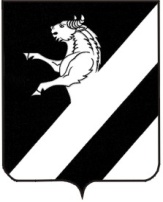 КРАСНОЯРСКИЙ КРАЙ АЧИНСКИЙ РАЙОН ЛАПШИХИНСКИЙ СЕЛЬСКИЙ СОВЕТ ДЕПУТАТОВ ЧЕТВЕРТОГО СОЗЫВАПОСТАНОВЛЕНИЕ10.06.2022                                                                                           № 5 – ПСО созыве  очередной   21-й сессии четвертого созыва Лапшихинского сельского Совета депутатовВ соответствии с п.4 статьи 18.1. Устава Лапшихинского сельсовета ПОСТАНОВЛЯЮ:  	1.Созвать очередную  21-ю сессию четвертого созыва Лапшихинского сельского Совета депутатов 22.06.2022 в 15:30 часов по адресу:  Ачинский район, с. Лапшиха, ул. Советская, д. 8.	2. Вынести на рассмотрение сессии следующие вопросы:	1)  О внесении изменений в решение Лапшихинского сельского Совета депутатов от  20.12.2021 № 1-16Р «О бюджете Лапшихинского сельсовета на 2022 год и плановый период 2023-2024 годов».	2)  О внесении изменений в решение Лапшихинского сельского Совета депутатов от  16.05.2012 № 1-24Р-ВН «Об  утверждении Положения о системах оплаты труда работников муниципальных учреждений Лапшихинского сельсовета, финансируемых из  сельского бюджета». 	3) Об отмене решение Лапшихинского сельского Совета депутатов от 18.03.2019 № 7-37Р «Об утверждении Положения об обеспечении первичных мер пожарной безопасности в границах Лапшихинского сельсовета Ачинского района».	4) Об отмене решение Лапшихинского сельского Совета депутатов от 06.07.2007 № 6-21Р «Об утверждении Положения об обеспечении первичных мер пожарной безопасности на территории Лапшихинского сельсовета».	3.  Контроль  исполнения  данного постановления оставляю за собой          4.  Постановление вступает в силу со дня его подписания.Председатель сельского Совета депутатов                                                                     А.С. Банный